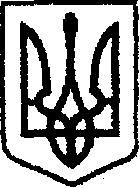 У К Р А Ї Н Ачернігівська обласна державна адміністраціяУПРАВЛІННЯ  КАПІТАЛЬНОГО БУДІВНИЦТВАН А К А ЗПро внесення змін до наказу начальника Управліннявід 6.10.2019 №438	У зв’язку з виробничою необхідністю та з метою розгляду питань, пов’язаних з виконанням додаткових робіт 	наказую:Внести зміни в наказ начальника Управління капітального будівництва Чернігівської обласної державної адміністрації «Про створення комісії»  від 16.10.2019 №438 виклавши додаток в новій редакції (додається).Контроль за виконанням наказу залишаю за собою.Додатокнаказ начальника Управління капітального будівництва Чернігівської обласної державної адміністрації« 18 » грудня 2019 №618Складкомісії створеної на період будівництва об'єкта: «Реконструкція каналізаційних мереж вул. Незалежності, Некрасова, Сновській в м.Сновськ Чернігівської області».Голова комісії:Тестов О.В. 		Заступник начальника відділу організації будівництва та технічного наглядуЧлени комісії:Котельчук А.Л. 		Директор ПП «БУДПЛАСТ-2».Гордієнко В.П. 		Спеціаліст по здійсненню технічного наглядуДорохін А.В. 		Головний інженер проекту ПП «ЕТАЛОН+БУД»Заступник начальника відділу організації будівництва та технічного нагляду 					О. ТЕСТОВвід18.12.2019 р.               Чернігів№618НачальникАндрій ТИШИНА